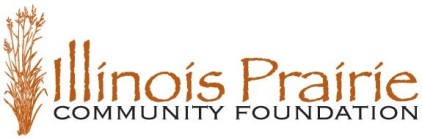 2018 Philanthropist of the Year Nomination FormSubmit form to lshepherd@ilprairiecf.org or mail to:
Illinois Prairie Community Foundation, 2401 E Washington St, Suite 300B, Bloomington, IL 61704Deadline for submission is 4:30 p.m. on July 31, 2018Criteria for nomination – an individual, couple or family residing in McLean, DeWitt, Livingston or Logan County who demonstrates:Outstanding civic responsibility through contributions of financial resources and voluntary commitment of time.Willingness to serve in leadership roles, providing vision and the ability to involve others in philanthropic activity.Impact of philanthropic efforts.A relationship with the Community Foundation is desirable but not required. Current IPCF Board members and staff are not eligible for nomination.Top two nominees not selected in previous year will automatically be considered for current year.Past Recipients of the Illinois Prairie Community Foundation’s 
Philanthropist of the Year Recognition:George and Myra Gordon - 2017Darrell and Donna Hartweg - 2016
John and Marilyn Freese - 2015John and Jan Wohlwend - 2014Bob and Julie Dobski -2013Roger and Mary Hunt – 2012(Celebration was not held in 2011)Deanna Frautschi and Alan Bedell - 2010Jerry and Carole Ringer – 20092018 Philanthropist of the Year Nomination Form
Information about Philanthropist(s) of the Year Nominee(s):Name(s) 	Address 	Daytime Phone 	Email 	In 250 words or less, tell us why you believe the individual(s) listed above should be named
Illinois Prairie Community Foundation’s 2018 Philanthropist(s) of the Year.Nominator Information:Name(s) 	Address 	Daytime Phone 	Email 	